УТВЕРЖДЕНОСоветом и дирекцией  Российской ассоциации международных экспедиторовРешение № 1 от 01 октября 1999г.ИЗМЕНЕНИЯ  УТВЕРЖДЕНЫСоветом Ассоциации экспедиторовРоссийской ФедерацииПротокол № 2 от 20 ноября 2001г.Советом Ассоциации российских экспедиторовПротокол от 11 октября 2007г.У С Т А ВНегосударственного образовательного учреждения«Центр повышения квалификацииАссоциации российских экспедиторов»(некоммерческая организация)г. Москва2007г.1. Общие положения.1.1.  Негосударственное образовательное учреждение "Центр повышения квалификации Ассоциации   экспедиторов Российской Федерации (ЦПК АЭР)», именуемое в дальнейшем «Учреждение», является некоммерческим образовательным учреждением дополнительного профессионального образования и переподготовки экспедиторов, не имеющим в качестве основной цели деятельности извлечение прибыли.Изменения Устава негосударственного образовательного учреждения «Центр повышения квалификации Ассоциации российских экспедиторов» утверждены решением Учредителя, оформленного соответствующим протоколом от 11 октября 2007 года в связи с изменением фирменного наименования Учредителя «Ассоциация  экспедиторов Российской Федерации» на «Ассоциацию российских экспедиторов»  изменяется  наименование «Центра повышения квалификации Ассоциации экспедиторов Российской Федерации» на «Центр повышения квалификации Ассоциации российских экспедиторов». 1.2. Учредителем Учреждения является Ассоциация российских экспедиторов (некоммерческая организация), зарегистрированная в  ГУ МРП  26 апреля 1996 г. за № 060.267. Юридический адрес: Россия, 121170, г. Москва, Кутузовский  проезд, дом 4, стр. 1.1.3. В своей деятельности Учреждение руководствуется Федеральным Законом РФ "Об образовании", Федеральным Законом РФ "О некоммерческих организациях", Гражданским Кодексом РФ, действующим законодательством РФ и настоящим Уставом.1.4. Учреждение является юридическим лицом, обладает обособленным имуществом, имеет самостоятельный баланс, расчетный и валютный счета в банках, от своего имени приобретает имущественные и личные неимущественные права и несет обязанности, может быть истцом и ответчиком в суде, арбитражном и третейском судах. Учреждение имеет круглую печать и угловой штамп, бланки, эмблемы и другие реквизиты юридического лица, зарегистрированные в установленном законом порядке. Учреждение отвечает по своим обязательствам находящимися в его распоряжении денежными средствами и имуществом.1.5. Полное наименование Учреждения: Негосударственное образовательное учреждение "Центр повышения квалификации Ассоциации российских экспедиторов»   (некоммерческая организация).Сокращенное наименование Учреждения: НОУ "ЦПК АРЭ".1.6. Место нахождения, почтовый  адрес и место хранения документов Учреждения: Российская Федерация, 119991, Москва, Вернадского проспект д.41 .стр. 1.По указанному адресу находится директор Учреждения.2. Цели и предмет деятельности Учреждения.2.1. Учреждение создается для решения следующих основных целей: - оказание образовательных услуг в форме профессионального дополнительного среднего образования и переподготовки экспедиторов; - повышение квалификации и  профессиональной переподготовки специалистов, имеющих профессиональное  среднее и высшее образование;- расширение связей с иностранными фирмами и учреждениями на предмет улучшения качества дополнительного профессионального образования.2.2.  Во исполнение предусмотренных настоящим Уставом целей предмет деятельности Учреждения составляют:- обучение специалистов организаций и предприятий, осуществляющих экспедирование и перевозку грузов внутренней и внешней торговли;- разработка, экспертиза, апробирование, адаптация и тиражирование новых технологий в сфере экспедиторской, учебной и информационной деятельности, программного обучающего продукта, а также научные исследования по экспедированию и его правовому обеспечению;- предоставление научно-методических и консультационных услуг заинтересованным юридическим, и физическим лицам по технологическим, экономическим и правовым аспектам транспортной и экспедиторской деятельности, особенностям взаимодействия с банковскими и страховыми структурами;- организация и проведение семинаров, конференций, симпозиумов, в том числе с участием специалистов, преподавателей из зарубежных стран;-  установление и развитие делового сотрудничества с зарубежными экспедиторскими ассоциациями, учебными центрами и другими юридическими и физическими лицами в целях реализации уставных целей Учреждения;- разработка и внедрение новых программ обучения;- подготовка, издание и реализация учебной, учебно-методической и научно-исследовательской литературы и другой издательской продукции;- прочие направления (в том числе предпринимательская деятельность, маркетинговые и другие услуги в рамках действующего законодательства), способствующие эффективной реализации уставных целей Учреждения.2.3. Во исполнение предусмотренных настоящим Уставом целей Учреждение:- участвует в подготовке и реализации проектов, финансируемых за счет иностранных и российских источников, а также привлекает и использует в уставных целях добровольные вклады и пожертвования юридических и физических лиц в виде денежных средств (в рублях и иностранной валюте), движимого и недвижимого имущества и имущественных прав;- создает свои филиалы и представительства в субъектах Российской Федерации, а также принимает участие в деятельности российских, иностранных и международных организаций, ассоциаций, союзов;-  совершает любые сделки, приобретает и арендует имущество, вступает в иные гражданско-правовые отношения с российскими и иностранными юридическими и физическими лицами;-  привлекает для работы российских и иностранных специалистов, самостоятельно определяет формы и порядок оплаты их труда;- получает под залог, поручительство или иные обязательства кредиты в российской или иностранной валюте;- открывает рублевые и валютные счета;-  оказывает научные, технические, маркетинговые, информационные, переводческие, полиграфические, коммерческие и консультационные услуги Российским и зарубежным учреждениям, предприятиям и организациям;-  привлекает для проведения занятий и консультирования специалистов других учреждений и организаций на основе гражданско-правовых договоров с оплатой по соглашению Сторон;-  направляет в командировки лиц, выполняющих задания Учреждения, в том числе за рубеж, а также принимает участие в международных конференциях, семинарах, выставках,-  передает с согласия Учредителя на договорных началах материальные, денежные ресурсы другим юридическим и физическим лицам, участвует этими средствами в их хозяйственной и финансовой деятельности для направления результатов этой деятельности на совершенствование учебного процесса в Учреждении;- осуществляет консультационные услуги и научно-исследовательские работы;-  содействует оказанию гостиничных и коммунальных услуг для российских и зарубежных юридических и физических лиц;-  осуществляет иную деятельность, не запрещенную действующим законодательством Российской Федерации.2.4. Виды деятельности, подлежащие лицензированию в соответствии с законодательством, осуществляются Учреждением после получения соответствующей лицензии.2.5.  Право на ведение образовательной деятельности и льготы, установленные законодательством Российской Федерации, возникают у Учреждения с момента выдачи ему лицензии (разрешения).3. Основные характеристики организации образовательного процесса3.1. В Учреждении реализуются следующие типы образовательных программ:- дополнительные к среднему профессиональному образованию;- дополнительные к высшему профессиональному образованию;- профессиональная переподготовка и повышение квалификации специалистов со средним и высшим профессиональным образованием.3.2. Образовательный процесс в Учреждении регламентируется учебными планами, графиком учебного процесса и расписаниями занятий, утвержденными Директором Учреждения.3.3. Образовательный процесс в Учреждении осуществляется на основании лицензии на право ведения образовательной деятельности, выданной государственными органами управления образованием, по образовательным программам дополнительного образования, соответствующим государственным требованиям к программам профессиональной переподготовки и повышения квалификации специалистов.3.4. К обучению допускаются все желающие в соответствии с п.3.1.3.5. Формы обучения: - очная, заочная и дистанционная (*).3.6. Порядок приема слушателей на обучение:1)  прием производится либо по личному заявлению слушателя, либо по коллективной заявке предприятия;2)  слушателю предоставляется возможность ознакомится с настоящим Уставом и другими документами, регламентирующими организацию образовательного процесса;3) при приеме на обучение слушателю необходимо предоставить:- заявление на имя Директора Учреждения;- документ, удостоверяющий личность.(*)для дистанционного образования необходимо зарегистрироваться в Учреждении через соответствующий сайт или по телефону-факсу, представить личные данные, оплатить обучение (полностью или частично), получить персональный логин и пароль.Зачисление оформляется приказом Директора Учреждения.3.7.  Продолжительность обучения:Конкретная продолжительность обучения по каждой форме и программе обучения определяется Учреждением, исходя из уровня приоритетности и глубины раскрытия разделов программы, уровня подготовки обучающихся, а также требованиями государственных образовательных стандартов и ведомственных нормативных актов3.8.  В Учреждении устанавливаются следующие основные виды учебных занятий: лекции, консультации, семинары, практические занятия, коллоквиумы, самостоятельные работы, деловые игры, контрольные и аттестационные работы. Центр может проводить и другие виды учебных работ, которые основаны на методиках реализации дистанционных форм образования. Для всех видов аудиторских занятий академический час устанавливается продолжительностью 45 минут. Режим занятий в Учреждении устанавливается в каждом конкретном случае в соответствии с программой обучения.3.9.  Аттестация обучающихся производится в форме тестирования. В случае успешной аттестации согласно лицензии на право ведения образовательной деятельности Учреждение выдает документ с наименованием Учреждения о получении образования, прохождения переподготовки, повышении квалификации, заверенный печатью Учреждения.3.10.  Начальная, текущая и итоговая оценка уровня подготовки слушателей могут проводиться в форме собеседования, тестирования, практических занятий и иных форм, включая дистанционные.3.11.  Все виды образовательных услуг в Учреждении являются платными. Стоимость обучения определяется Учреждением и оформляется приказом Директора Учреждения.3.12.  Отношения Учреждения и слушателей и (или) их представителей регламентируется действующим гражданским законодательством, и оформляются гражданско-правовым договором в порядке, предусмотренном ГК РФ и иными законодательными актами. Участники образовательного процесса обладают правами и несут обязанности в соответствии с заключенным договором. Порядок и основания отчисления обучающихся определяется в заключенном договоре.3.13. Договоры на обучение могут заключаться как с индивидуальными, так и юридическими лицами, направляющими специалистов на обучение.3.14. Отчисление слушателя возможно в следующих случаях:-  по заявлению слушателя, либо предприятия-заказчика, выраженному в письменной форме;- при неуспеваемости слушателя по письменному представлению преподавателя;- при систематическом нарушении правил внутреннего распорядка. Отчисление оформляется приказом Директора Учреждения.4. Управление Учреждением4.1.  Управление Учреждением осуществляется в соответствии с Федеральным Законом РФ "Об образовании".4.2. Высшим органом управления Учреждения является Учредитель. Управление осуществляется путем принятия решений и постановлений.К компетенции Учредителя относится:- принятие решений о создании, реорганизации и прекращении деятельности Учреждения;- утверждение Устава Учреждения и изменений в него;- назначение директора Учреждения и досрочное прекращение его полномочий;- контроль за подбором и расстановкой педагогических и других кадров Учреждения;- контроль за правильным использованием денежных средств Учреждения;- определение основных направлений деятельности Учреждения.4.3. Текущее руководство Учреждения осуществляет его Директор, назначаемый Учредителем сроком на 5 лет. Директор: - без доверенности действует от имени Учреждения;- несет ответственность за соблюдением требований охраны прав обучающихся, планирует и организует учебный процесс, осуществляет контроль за его ходом и результатами, отвечает за работу Учреждения;- представляет интересы Учреждения в государственных и общественных органах;- проводит подбор заместителей, определяет их функциональные обязанности, осуществляет расстановку педагогических и других кадров;-  принимает на работу и увольняет педагогический и обслуживающий персонал и главного бухгалтера;-  организует в установленном порядке правильное использование денежных средств Учреждения;-  утверждает штатное расписание, утверждает должностные ставки, оклады, устанавливает работникам надбавки и доплаты;-  заключает договоры и выдает доверенности, осуществляет другие действия, направленные на реализацию прав владения, пользования и распоряжения имуществом Учреждения.4.4.  Педагогический коллектив Учреждения формируется Директором Учреждения путем заключения с каждым сотрудником трудового договора (контракта), в котором определяется взаимные права и обязанности, условия труда и оплаты (с учетом квалификации и стажа преподавателя).5. Финансово-хозяйственная деятельность Учреждения5.1. Учредитель наделяет Учреждение имуществом на правах оперативного управления. Владение и распоряжение имуществом Учредителя проводится Учреждением в соответствии со ст. 296 ГК РФ и в соответствии с договорами, заключенными Учреждением с Учредителем.5.2. Дальнейшая финансово-хозяйственная деятельность Учреждения проводится на условиях самофинансирования.5.3. Учреждение несет ответственность перед Учредителем за сохранность и эффективное использование закрепленного за ним имущества. Контроль за деятельностью Учреждения в данной области осуществляет Учредитель.5.4. Дополнительные источники финансирования:-  поступления за выполнение работ (услуг):- добровольные взносы и передаваемые материальные ценности от предприятий, учреждений, организаций, а также физических лиц;- кредиты и займы;- прочие поступления.Все поступившие из различных источников средства, кроме денежных сумм, предназначенных конкретным исполнителям по трудовым соглашениям, включаются в общий доход Учреждения и составляют единый фонд финансовых средств.5.5.  Учреждению принадлежит право собственности на денежные средства, имущество и иные объекты собственности, переданные ему физическими и юридическими лицами в форме дара, пожертвования или по завещанию; на продукты интеллектуального и творческого труда, являющиеся результатом его деятельности и приобретенные на эти доходы объекты собственности.5.6.  Учреждение имеет право участвовать в уставных фондах товариществ, акционерных обществ и других предприятий только своей собственностью с согласия Учредителя.5.7. Учреждение имеет право вести предпринимательскую деятельность лишь постольку, поскольку это служит достижению целей, ради которых оно было создано.5.8.  Ответственность за правильность финансово-хозяйственной деятельности Учреждения несет Директор и главный бухгалтер перед Учредителем в соответствии с законодательством.6. Права и обязанности участников образовательного процесса6.1. Права и обязанности участников образовательного процесса не могут противоречить Конституции РФ, действующему законодательству, настоящему Уставу, правилам внутреннего трудового распорядка работников Учреждения и правилам внутреннего распорядка для учащихся.                                                              6.2. Обучающиеся имеют право:-на получение образования в соответствии с требованиями законодательства РФ, в рамках образовательных программ, соответствующих лицензии на право осуществления  образовательной деятельности Учреждения, на основании договора между Учреждением и обучающимся;-на получение документа, свидетельствующего об уровне, полученного образования;-обжаловать приказы и распоряжения администрации Учреждения  в порядке, установленном законодательством Российской Федерации.-ознакомиться с концепцией Учредителей и Учреждения,  реализуемой в процессе образовательной деятельности;-ознакомиться с Уставом Учреждения и локальными;  нормативными актами, регулирующими деятельность Учреждения и поведение обучающихся;-требовать соблюдения  образовательных стандартов в образовательной деятельности Учреждения, а также соблюдения законных прав и интересов участников образовательного процесса.(Обучающиеся вправе иметь и другие права, если они предусмотрены договором)            6. 3. Обучающиеся обязаны:-выполнять требования Устава Учреждения и соблюдать правила внутреннего распорядка;                                                                           -выполнять требования образовательных программ профессионального образования;-систематически посещать лекционные, семинарские и другие учебные занятия, сдавать в установленные сроки зачеты,  экзамены и все виды контрольных и аттестационных работ;-своевременно вносить плату за обучение в установленном руководством Учреждения  порядке;-не совершать действий, наносящих ущерб имуществу или престижу Учреждения.             6. 4. Учреждение вправе отчислять обучающихся в следующих случаях:-при возникновении медицинских противопоказаний;-на основании личного заявления обучающегося либо его законного представителя;-если обучающийся не осваивает теоретический материал и не приобретает практических навыков, предусмотренных образовательными программами;-невнесения платы за обучение в соответствии с договором между Учреждением и обучающимся;в случае антиобщественного поведения обучающегося, препятствующего деятельности Учреждения, другим обучающимся, причинения Учреждению имущественного или морального вреда.           6. 5. Работники Учреждения имеют право:-на обеспечение своей профессиональной деятельности;-на свободу выбора методик обучения, учебных пособий и материалов, учебников, методов оценки знаний и умений обучающихся, в рамках образовательных программ, соответствующих лицензии Учреждения на право осуществления  образовательной деятельности;-на льготы, предусмотренные для работников образовательных учреждений, в том числе и Законом РФ "Об образовании"          6. 6. Работники Учреждения обязаны:-соблюдать условия контрактов, в том числе соблюдать образовательные стандарты, соответственно лицензии Учреждения на право осуществления  образовательной деятельности;-соблюдать правила внутреннего трудового распорядка;-не нарушать прав и законных интересов участников образовательного процесса;-не совершать действий наносящих ущерб имуществу и престижу Учреждения.           6. 7. Размер оплаты труда работников Учреждения не может быть ниже установленного законодательством.                                                                     6. 8. Трудовые споры между работником и Учреждением разрешаются в установленном законодательством порядке.7. Реорганизация и ликвидация Учреждения7.1.  Учреждение может быть преобразовано в фонд, автономную некоммерческую организацию, хозяйственное общество по решению Учредителя, если это не влечет нарушения обязательств Учреждения, если эти обязательства Учредитель принимает на себя.7.2. При преобразовании Учреждения его Устав, лицензия, свидетельство о регистрации утрачивает силу.7.3. Ликвидация Учреждения может осуществляться:- решением Учредителя;- по решению судебных органов;-  по решению органа, осуществившего регистрацию Учреждения, в случае невыполнения им уставных задач.7.4. Учредитель или орган, принявший решение о ликвидации, назначают  ликвидационную комиссию, устанавливают в соответствии с законодательством порядок и сроки ликвидации Учреждения.7.5.  С момента назначения ликвидационной комиссии к ней переходят полномочия по управлению делами Учреждения. Ликвидационная комиссия от имени ликвидируемого Учреждения выступает в суде.7.6.  Оставшееся после удовлетворения требований кредиторов имущество частного учреждения передается его собственнику, если иное не предусмотрено законами и иными правовыми актами Российской Федерации или учредительными документами такого учреждения.7.7.  Все документы Учреждения передаются в установленном порядке организации-правопреемнику, а при его отсутствии - на государственное хранение в архивы объединения "Мосгорархив".8. Локальные  нормативные акты Учреждения8.1.  В целях своей деятельности Учреждение имеет право  издавать локальные нормативные акты, регламентирующие его деятельность, обязательные для работников Учреждения, обучающихся.8.2. К локальным нормативным актам относятся:- приказы Директора Учреждения;- правила внутреннего трудового распорядка;- правила внутреннего распорядка для обучающихся в Учреждении;- другие документы, необходимые для осуществления Уставной деятельности.9. Изменения и дополнения в Устав Учреждения9.1. Изменения и дополнения в Устав Учреждения утверждаются Учредителем и подлежат государственной регистрации  в установленном законом порядке.9.2. Изменения и дополнения в Устав Учреждения вступают в силу с момента их госрегистрации.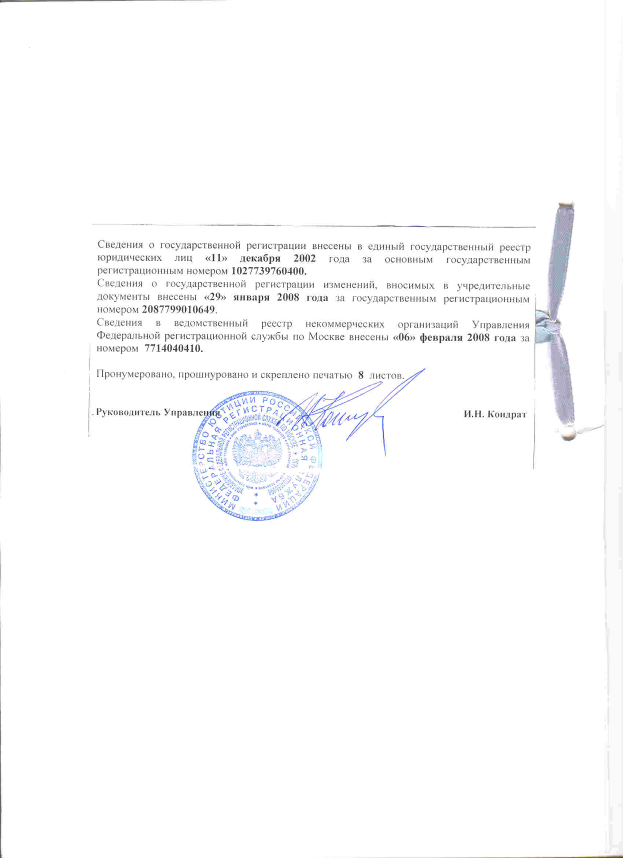 